 ‘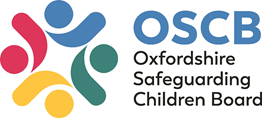 Working together to help children, young people and families to thrive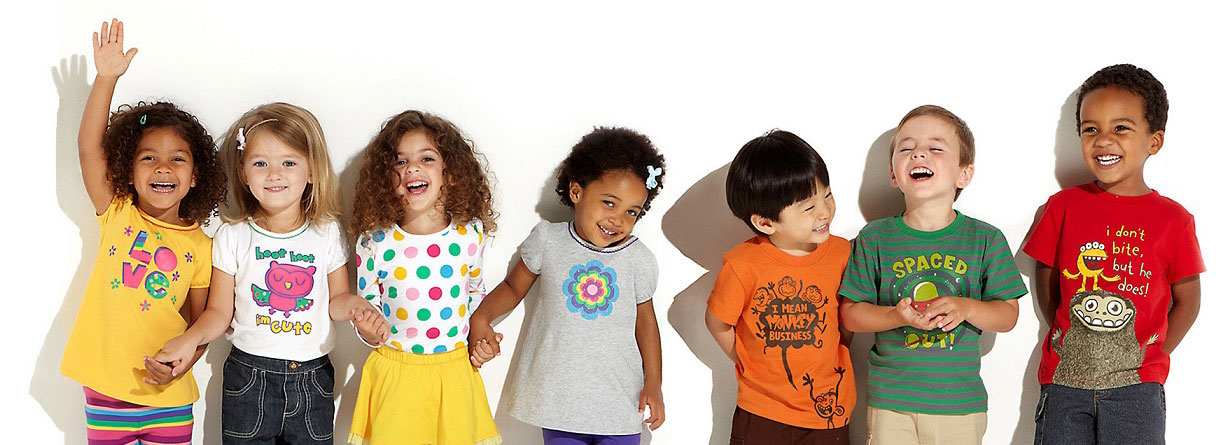 Thrive:  Child Needs and Parental ResponsesBeing clear about signs and indicators of neglect supports safety for the child. It also helps the family make practical plans to improve. Workers and families tell us that really clear statements about the exact concern help the most with support and safety planning.  Concerns recorded in this form should always be clearly shared with the parent/carer/family.* The form can be used for multiple children. But concerns often vary between different children in the family. You may need to use more than one form. Safeguarding Practice reviews tell us concerns around neglect can be hard to risk assess. This form helps clarify and prioritise concerns and get the right support in place. Start this tool with the children you know and share with other professionals who know the children to get a holistic picture.Observation provides the clearest evidence. But you can also include records and reported concerns, as well as patterns of behaviour of child/ren, and engagement of parent/carer. Consider the following peri-natal (before and after birth) needs:Pre-Birth/ Ante Natal Care Delivery and Post-NatalEvidence/Observation – what information have you obtained and what does this tell you? Consider the following needs for children 0-11AppearanceHealth needsEvidence/Observation – what information have you obtained and what does this tell you? Emotional and behavioural needs Evidence/Observation – what information have you obtained and what does this tell you? Consider the following additional needs for under 5sEvidence/Observation – what information have you obtained and what does this tell you?Education, cognitive and social needs for 5-11yr oldsEvidence/Observation – what information have you obtained and what does this tell you? Consider the following additional needs of adolescentsEvidence/Observation – what information have you obtained and what does this tell you?Consider the care-giving contextEvidence/Observation – what information have you obtained and what does this tell you?Specific Checklist for Disabled Children and Children with Complex NeedsEvidence/Observation – what information have you obtained and what does this tell you?AnalysisThreshold LevelWhat is immediately needed to support the child and their family? Suggested actions could include: Conversation with health visitor or schoolDiscussion with MASHDiscussion with LCSSCompleting a further assessment such as Strengths and NeedsReconvene TAF/Core group for strategy meetingConversation with health visitor or schoolSupervisionJoint home visit – discuss with parent/care, use home conditions tool if home a concernNext StepsReviewPractitioner’s nameAgency/Service/OrganisationPractitioner’s RoleReferral discussed with (family member)Date for reviewDate completedName of child/ren*Date of birth/due dateParent(s) name(s)Address Ethnicity/Nationality Disability (say none if none)Spoken Language:Previous involvement with service (Y/N)Which dates does this section of the form cover?  STARTEND ONLY FILL THIS SECTION FOR UNBORN CHILDRENPersistently MetErratically MetNot MetParent(s) attend antenatal appointments, are engaged with midwife/health services and are contactable☐☐Father/co-parent/family support is present, safe, and positively engaged ☐☐Concerns such as Domestic Abuse, Substance Misuse, Mental Health, Learning Disability etc. are managed well enough☐☐Parent(s) are happy to receive support/help and open about concerns with supporting professionals☐☐Parents have made sufficient preparation for birth – practical and emotional ☐☐Parent/s show an interest and understanding of the needs of the unborn baby ☐☐Parent(s) own needs are supported/previous safeguarding concerns have been successfully supported☐☐Which dates does this section of the form cover?  STARTEND ONLY FILL THIS SECTION FOR BABIESPersistently MetErratically MetNot MetParent/s experience of birth is as expected with emotional impact/trauma managed well enough☐Parent/s are able to demonstrate basic care for the baby – such as suitable feeding, sufficient hygiene, safe sleeping ☐Parent/s bonding and attachment behaviour observed and reported by parent/s ☐Adult unmet needs are adequately addressed – post natal depression, finance, housing, heating ☐Parent/s engaging positively and openly with health visitor/GP/nurse with advice taken and acted on☐Co-parent/family/community support in place and supportive to safety and needs of the child ☐e.g., The parent has not got any clothes for the baby. This tell us the baby does not have enough clothing to be safe.Which dates does this section of the form cover?  STARTEND ONLY FILL THIS SECTION FOR CHILDREN 0-11Persistently MetErratically MetNot MetChild has good enough clothes and shoes for weather and needs of the child, that fit well enough☐Child is physically cared for, kept clean, and with any injuries or health needs ( head lice) attended and treated    ☐Which dates does this section of the form cover?  STARTEND ONLY FILL THIS SECTION FOR CHILDREN 0-12Persistently MetErratically MetNot MetChild is registered with GP and dentist and parent always seeks dental/medical attention when neededChild is brought by parent to all medical appointments and follow-up recommendations followed Child’s health needs are identified and met promptly e.g., asthma, diabetes, constipation, wetting, eczema, headliceChild is taken to the emergency or minor injuries department when neededChild is brought to all routine dental appointments (these should start from age 1)Child has good dental hygiene and is free from signs of oral decay/damage and tooth ache Child has all recommended immunisations Child’s mental and emotional health needs are recognised and metChild has expected growth and development for age and/or parent is seeking suitable support for growth and developmentChild is well nourished and not overweight or underweightChild is given a healthy diet and parents respond to dietary needs and any allergiesChild is provided with sufficient suitable food, freely given (i.e., not given as sanction or reward)e.g., The parent has not taken the child to any medical appointments. This tell us the child’s health needs are not being met.Which dates does this section of the form cover?  STARTEND ONLY FILL THIS SECTION FOR CHILDREN 0-11Persistently MetErratically MetNot MetChild is responded to and emotional warmth is observed between child and primary carer Child is responded to and emotional warmth is observed between child and father/other carers in householdChild’s needs are anticipated and met sensitively and responsivelyChild-centred care (emotional and physical) is provided, parent(s) respond to child’s needs and prioritise childrenChild is provided with suitable, safe physical contact and comfort to demonstrate warm regard, praise and encouragementChild has a sense of being valued and is positive about their individual (ethnic, religious, cultural etc.) identityChild has secure, stable, and affectionate relationships with significant others, positive role models, wider familyChild willingly and happily returns home/parentsChild is only left with other carers who are safe and/or known to child, and is protected from risky adultsChild is suitably supported by caring adults around behaviour, boundaries, right from wrongChild seeks comfort from parent/carer when distressed/hurt, parent responds safely to child’s behaviours/feelings/crying Child is stimulated, plays, has toys and space to play Child can talk about feelings and parent/s respond to child’s distress and help child regulate emotionsChild’s emotional/behavioural needs are met by school/care setting, with parent/s involved and receptive to adviceChild has positive relationships with friends, taking any learning disability or difficulty into considerationChild has never gone missing or run away without circumstance or situation being fully understoodChild is not using any substances or alcohol either in the household or in community situationsChild is not at risk of sexual/commercial exploitation - see Screening Tool on https://www.oscb.org.uk/safeguarding-themes/child-exploitation-modern-slavery/ e.g., The child is afraid to talk about anxieties with parents. This tell us the child’s emotional needs are not being met.Which dates does this section of the form cover?  STARTEND ONLY FILL THIS SECTION FOR CHILDREN 0-5Persistently MetErratically MetNot MetChild reaches milestones, shows appropriate development for age/stage, medical support is in place if there are concernsChild is provided with enough food and parents and carers understand the nutritional needs of the infant and toddlerChild responds to presence of carer and other caring adults in a way that does not raise concernsChild has regular routines, regular meals, and enough undisturbed time to get enough sleepChild brought for all medical appointments and developmental checksChild receives sufficient, good enough childcare – consider frequency, number of different carers Child is free from unexplained/ repeated injuries, as non-mobile infant free from bruisingChild’s nappies are changed regularly, any nappy rash treated, toilet training undertaken at appropriate age and stageChild has opportunities for play and stimulation in all settings/spaces (not just at childcare/school/nursery) Child is spoken to regularly and encouraged to talk and develop speech/language by parents/carers Child is supported to sleep, settle, and calm distress kindly and without anger or dangerous frustration Child has opportunities for developing social skills and interactions with other childrenChild is brought to pre-school/nursery and parents are engaged, attend meetings, supports attendanceChild is not hungry and/or anxious about food/mealtimes or snacks at nurseryChild is engaging in learning activities and making progress towards goals, home environment supports learning Child is school ready with communication skills, toilet training (taking into account age, stage and any disability)Child is encouraged by parents to develop movement, speech, cognitive, social, emotional skillsChild has access to toys, social contact with others and age-appropriate activitiesChild’s parent is able to recognise and adapt feeding to address any feeding issues the child may haveChild is safely supervised, and home environment is safe, child is not left unsupervised where there may be an accidentChild’s emerging physical, emotional, behavioural problems such as tics, self-abuse are identified and addressede.g., The child is not brought to medical checks. This tells us that the child’s health needs are not being met.Which dates does this section of the form cover?  STARTEND ONLY FILL THIS SECTION FOR CHILDREN 5-12Persistently MetErratically MetNot MetChild is enrolled at pre-school/ school / Elective Home Education If Elective Home Education – is this sufficient and suitable?Child is achieving educational progress taking into account neurodiversity, age and stage of developmentChild’s school attendance is 95% or above and child arrives on time with suitable clothes and any equipment Child has positive relationships with friends, is not isolated and has regular safe contact with peersChild’s parent attends/is aware of/responds to meetings, reports, events etc. at school or setting Child is ready for learning and exploring the world: that is, they are not tired, hungry or pre-occupiedChild concentrates, engages in learning and is making progressChild’s home environment supports learning (has space and equipment needed for homework, etc.)Child is supported by parent to develop self-care, self-regulation and independence, increasing as child grows olderChild does not have caring or other responsibilities that impact negatively on her learning or developmentChild has social skills, friends, and positive peer relationships, considering any learning difficulty or disabilityChild can stay task-focused, follows instructions and is attentive, considering any learning difficulty or disabilityChild-centred relationships that support child’s learning needs exist between school staff, children, and parentse.g., The child’s school attendance is below 85% and the child arrives at school confused and tired. This tell us the child’s educational needs are not being met.Which dates does this section of the form cover?  STARTEND ONLY FILL THIS SECTION FOR ADOLESCENT CHILDRENPersistently MetErratically MetNot MetChild is allowed private space, independent activities, and freedom to form own ideas and opinions safelyChild is supported suitably and according to their needs during puberty, with sexual health needs metChild has any changes to health, sight, dental or hearing needs supported and treatedChild’s changing self-care needs are acknowledged, and child is supported to develop self-care skillsChild is supported to look after their mental health and mental health support needs are identified and addressedChild’s movements and location are considered and supervised by parent/s, e.g., if suspended from school Child’s location and supervision are overseen by parent if e.g., child is visiting friends, staying out at night Child has suitable, age-appropriate opportunities to explore their identity, sexuality, gender, race, religionChild is supported to improve self-regulation skills such as attention, controlling emotions and impulsesChild’s distress or trauma informed behaviours (e.g., aggression, self-harm, offending) are identified and addressed Child is supported to engage in learning and remain in learning, including post-16 plans (college, apprenticeship)Child has positive relationships within and outside the home to reduce vulnerability to exploitation Child is supported/encouraged to concentrate on learning and learn/work independently Child is encouraged to have a positive sense of self-esteem and self-worthChild is supported to have good enough mental health and emotional wellbeingChild is encouraged/supported to avoid anti-social behaviour, alcohol or drug misuseChild has relationships with pro-social adults such as adult relatives, mentors, teachers, youth support workersChild is aware of potential risk factors they may encounter in their environment and has strategies to address thesee.g., The child is exposed to risky adults and missing school to travel to other locations. This tells us that the child may be at risk of exploitation.Which dates does this section of the form cover?  STARTEND ONLY FILL THIS SECTION IF YOU ARE VISITING THE FAMILY AT HOMEPersistently MetErratically MetNot MetChild has clear, clean, and tidy area to playChild’s house is clean and free from urine, faeces, mould, and unpleasant odours Child’s eating and food preparation areas are clean and hygienic enoughChild’s family have sufficient resources/equipment to keep warm, clean and cook foodChild’s home contains enough nutritious food for all, child and parents, and any other occupants.Child’s home has safety strategies in place for hazards e.g., fire risks, sharp objects, needles, dangerous animals. Child’s home is in good state of repair, secure and kept in a good enough conditionChild has a bed with useable bedding, and only appropriate child/family members share bedroom spaceChild’s household has sufficient income/resources to provide good enough care in a safe, comfortable home environment Child has space to do homework/learn/have quiet timeChild is kept away from exposure to adult films, websites, or materials Child is free from excessive or undue caring responsibilitiesChild does not feel isolated from friends and peers because of lack of housing/economic resourcesChild is living in a smoke-free environment, any smokers in household take care not to expose child to smokeChild is living in a household/family where there is no substance misuse/there are protective factors in place to reduce risk/impact of any substance or medication (e.g., lock boxes and sharps bins)Child is not impacted by parental unmet need, e.g., no parental violence, substance use or mental health impacts on child Child’s rural/isolated location is not impacting negatively, e.g., there is sufficient transport, access to resourcesChild’s community provides a positive caring environmente.g., The child is living in a dirty, damp, and mouldy house. This tells us that the child is at risk of poor health.Which dates does this section of the form cover?  STARTEND ONLY FILL IN THIS SECTION FOR CHILD/REN WITH A DISABILITYPersistently MetErratically MetNot MetChild’s fundamental rights (education, family life, suitable care, involvement in decision making) are metChild’s additional needs are met in a manner that reduces disruption/enhances daily lived experienceChild’s particular needs (impact and meaning) are identified and addressed in child-centred manner Child’s wishes, values and needs are given consideration by the carers Child’s particular needs are suitably understood by parents, who respond safely and appropriately Child is taken to all specialist physical and mental health appointmentsChild’s parents act on advice given by health, care, and other specialistsChild is supported by parents to use suitable/necessary equipment and servicesChild’s needs including behaviour are understood by parent/s who adjusts parenting accordinglyChild’s parents have ability, understanding and motivation to use effectively and monitor essential technology/ equipment required for the child’s needsChild’s parents ensure child’s continence needs are met e.g., pads are changed regularly, personal hygiene attended toChild’s disability benefits are used to meet the child’s needsChild is appropriately supported to be included in family activities, is not left out or excludedChild’s medication is given regularly as directedChild’s parents understand the value of timely care, keep appointments, and respond quickly to medical emergenciesChild is supported by parents to communicate and engage with the world to their fullest capability Children who need help with mobility are supported to change position often to maintain flexibility and healthy skine.g., The child has mobility needs that are only sometimes being met. This tells us that the child is at risk of deterioration of condition/health.Threshold Analysis should be based on Strengths and Needs Form, evidence and support given No.Action RequiredPerson(s) ResponsibleTimeframe12345Date for Next Review